 Powiatowy Urząd Pracy we Włocławku 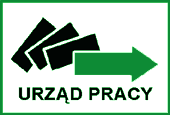 SPRAWOZDANIEZ REALIZACJI PROGRAMUAKTYWIZACJA I INTEGRACJAZA ROK 2015Włocławek, kwiecień 2016r.CEL PROGRAMU AKTYWIZACJA I INTEGRACJANowelizacja ustawy z dnia 20 kwietnia 2004 r. o promocji zatrudnienia i instytucjach rynku pracy (Dz. U. 2016 poz. 645 z późn. zm.), która weszła w życie w 2014r. wprowadziła nowy rodzaj działań o charakterze międzyinstytucjonalnym, tj. Program Aktywizacja i Integracja (w skrócie PAI). Założeniem takiego programu ma być współdziałanie PUP z ośrodkami pomocy społecznej, w dziedzinie integracji społeczno-zawodowej osób skalsyfikowanych w tzw. III profilu pomocy. Program składa się z dwóch kluczowych elementów: warsztatów integracji społecznej (które zgodnie ustawą mogą być prowadzone przez OPS lub organizacje pozarządowe) oraz z prac społecznie użytecznych. Urząd pracy, działając w ramach aktualnych rozwiązań legislacyjnych, podjął kroki w celu organizacji tego programu. Program PAI stwarza dodatkowe możliwości aktywizacji osób, które utraciły możliwość podjęcia pracy z powodu długiego okresu przebywania w rejestrze bezrobotnych, często połączonego z brakiem kwalifikacji, kompetencji, doświadczenia zawodowego, co utrudnia funkcjonowanie w środowisku pracy. Przywrócenie zdolności do podjęcia pracy osobom biernym i marginalizowanym społecznie przekracza możliwości urzędów pracy, dlatego też konieczne jest podejmowanie wobec nich działań wspólnie z ośrodkami pomocy społecznej oraz podmiotami statutowo działającymi na rzecz reintegracji zawodowej osób zagrożonych wykluczeniem społecznym. DZIAŁANIA REALIZOWANE W PAIProgram Aktywizacja i Integracja obejmował dwa bloki działań:a) BLOK INTEGRACJA w ramach, którego bezrobotni objęci byli usługami reintegracyjnymi i specjalistycznymi uzasadnionymi indywidualną sytuacją osoby, które realizowane były przez instytucje pożytku publicznego na zlecenie PUP. Powiatowy Urząd Pracy we Włocławku w pierwszym kwartale 2015r. przeprowadził postępowanie konkursowe w oparciu o ustawę z dnia 24 kwietnia 2003r. o działalności pożytku publicznego i o wolontariacie (Dz. U. tj. z 2010r. Nr 234  poz. 1536) dotyczące wyłonienia organizacji pozarządowej, która miałaby przeprowadzić warsztaty dla  bezrobotnych w 2015r., w ramach Programu Aktywizacja i Integracja na terenie miast i gmin, które wyraziły chęć udziału w programie. Wykonawcom powierzonego zadania publicznego (przeprowadzenia warsztatów) zostało Stowarzyszenie Inicjatyw Społeczno-Ekonomicznych „SUKCES”.Działania w zakresie integracji społecznej bezrobotnych, służące kształtowaniu aktywnej postawy w życiu społecznym i zawodowym, realizowane były w szczególności poprzez grupowe poradnictwo specjalistyczne, warsztaty trenerskie i grupy wsparcia, w wymiarze co najmniej 10 godzin tygodniowo. Zaprojektowane formy działań w zakresie integracji społecznej stanowią katalog otwarty. Zajęcia uwzględniały następujące zagadnienia:- kompetencje społeczne (komunikacja interpersonalna, funkcjonowanie w grupie, asertywność 
i radzenie sobie ze stresem, rozwiązywanie konfliktów i radzenie sobie w trudnych sytuacjach);- ja i mój potencjał (kompetencje i predyspozycje zawodowe, osobowość, potrzeby i wartości, bilans umiejętności i predyspozycji zawodowych);- praca nad motywacją ( budowanie i podnoszenie własnej wartości, motywowanie do zmiany postaw życiowych, zwiększanie świadomości oraz wiedzy z zakresu automotywacji);- poruszanie się po rynku pracy (przygotowanie do rozmowy kwalifikacyjnej, samodyscyplina,
a utrzymanie ewentualnego zatrudnienia, analiza lokalnego rynku pracy, tworzenie dokumentów aplikacyjnych).Celem integracji społecznej było:motywowanie do aktywnego udziału osób bezrobotnych w formach przewidzianych programem;kształtowanie aktywnej postawy w życiu społecznym i zawodowym;zapobieganie procesom wykluczenia społecznego i  marginalizacji.Miejscem odbywania warsztatów był, w przypadku osób wytypowanych przez Miejski Ośrodek Pomocy Rodzinie, Klub Integracji Społecznej MOPR. Natomiast w przypadku pozostałych gmin warsztaty organizowano na ich terenie, korzystając z pomieszczeń użyczonych lub wynajętych dla Stowarzyszenia Inicjatyw Społeczno – Ekonomicznych „SUKCES”.Na warsztaty w trakcie Programu Aktywizacja i Integracja wydatkowano kwotę 85.050 zł.b) BLOK AKTYWIZACJA w ramach, którego PUP udzielił bezrobotnym wsparcia polegającego na przygotowaniu do lepszego radzenia sobie na rynku pracy oraz skierował ich do wykonywania prac społecznie użytecznych, realizowanych zgodnie z art. 73a ustawy z dnia 20 kwietnia 2004r. o promocji zatrudnienia i instytucjach rynku pracy oraz rozporządzeniem Ministra Pracy i Polityki Społecznej z dnia 22 lipca 2011r. w sprawie organizowania prac społecznie użytecznych. W celu realizacji prac społecznie użytecznych, PUP we Włocławku zawarł z gminami realizującymi PAI, porozumienia w sprawie organizowania prac społecznie użytecznych. Gmina współpracująca przy realizacji PAI organizowała PSU zgodnie z harmonogramem oraz prowadziła ewidencję obecności uczestników na PSU.W Programie Aktywizacja i Integracja zawarte zostało 10 porozumień                                          o wykonywanie prac społecznie użytecznych. Bezrobotni wykonywali prace porządkowe, prace brukarskie, prace melioracyjne, prace remontowe, prace malarskie, pielęgnację zieleni oraz usługi opiekuńcze. Prace społecznie użyteczne były prowadzone w:Gminie Miasto Włocławek (46 osób): psu odbywało się w podległych miastu instytucjach tj.- Miejskim Ośrodku Pomocy Rodzinie, - Ośrodku Sportu i Rekreacji, - Placówce Opiekuńczo –Wychowawczej „Maluch”, - Centrum Opieki nad Dzieckiem, - Domu Pomocy Społecznej „Na Skarpie”.Gminie Choceń (20 osób),Gminie Boniewo (10 osób),Gminie Fabianki (10 osób),Gminie Miasto Kowal (10 osób),Gminie Kowal (10 osób),Gminie Lubanie (10 osób),Gminie i Mieście Lubień Kujawski (8 osób),Gminie i Mieście Izbica Kujawska (8 osób),Gminie i Mieście Lubraniec (6 osób).Celem aktywizacji zawodowej było przywrócenie zdolności do podjęcia aktywności zawodowej osób oddalonych od rynku pracy. Realizacja prac społecznie użytecznych przyniosła uczestnikom PAI korzyści w postaci:- wsparcia ekonomicznego (świadczenie z tytułu wykonywania PSU);- kształtowania postawy odpowiedzialności za powierzone zadania;- wzmocnienia integracji ze społecznością lokalną. Na prace społecznie użyteczne w ramach Programu Aktywizacja i Integracja  wydatkowano łącznie kwotę 35.939,70 zł.UCZESTNICY, CZAS REALIZACJI ORAZ EFEKTY  PROGRAMU PAIProgram Aktywizacja i Integracja trwał od 13 kwietnia 2015r. do 4 grudnia 2015r. Jednostki samorządu terytorialnego w porozumieniu z ośrodkami pomoc społecznej określiły indywidualnie najkorzystniejszy termin (wskazują kwartał) do przeprowadzenia na ich terenie Programu Aktywizacja i Integracja. Realizując program uwzględniono zatem sugestie jednostek samorządu terytorialnego, co do terminu realizacji tego przedsięwzięcia. Dlatego też PAI zorganizowano w okresie:od 13 kwietnia do 12 czerwca 2015r. dla 64 osób, od 13 lipca do 12 września 2015r. dla 28 osób,od 5 października do 4 grudnia 2015r. dla 46 osób. Do udziału w programie przewidziana została ostatecznie grupa 138 bezrobotnych z III profilem pomocy, z 10 miast i gminy. Bezrobotni zostali podzielenie na grupy maksymalnie 10-osobowe. Zajęcia i prace społecznie użyteczne były dla każdej grupy prowadzone przez okres 2 miesięcy.Na warsztaty w trakcie Programu Aktywizacja i Integracja wydatkowano kwotę 85.050 zł. Na prace społecznie użyteczne wykorzystano kwotę 35.939,70 zł. Łącznie zatem na realizację Programu Aktywizacja i Integracja Powiatowy Urząd Pracy we Włocławku wydatkował kwotę 120.989,70 zł.Po zakończeniu Programu Aktywizacja i Integracja przeprowadzono ponowne profilowanie jego uczestników. Efektem programu było uzyskanie II profilu pomocy przez 68 bezrobotnych. W przypadku 59 bezrobotnych profil nie uległ zmianie, a więc nadal pozostają oddaleni od rynku pracy (III profil pomocy). Natomiast  10 osób bezrobotnych zostało wyrejestrowanych z powodu przerwania uczestnictwa w projekcie.